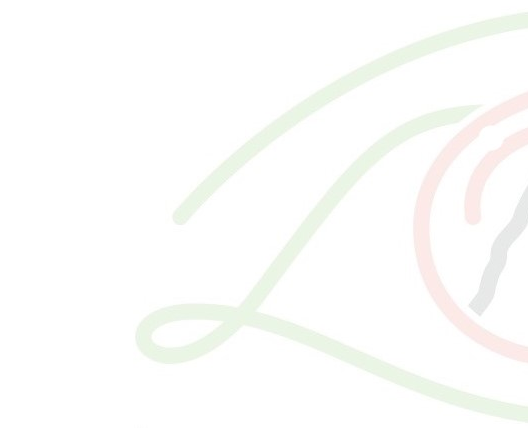 MODELLO DA ALLEGARE ALL’ELABORATO PER LA PARTECIPAZIONE COGNOME ___________________________________________________________NOME ________________________________________________________________LUOGO E DATA DI NASCITA ____________________________________________RESIDENZA ___________________________________________________________SCUOLA E CLASSE FREQUENTATA _____________________________________Data_______________				                                   FIRMA DEL CANDIDATO							______________________________________        FIRMA DEL GENITORE                                                                                                         (o di chi ne fa le veci, nel							               caso di candidato minorenne)							______________________________________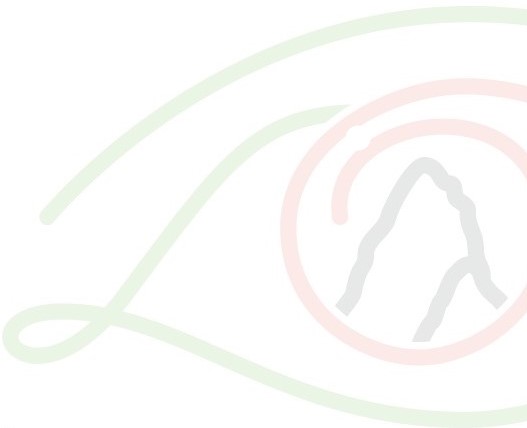 